Åpningstid:  Tirsdager kl. 11.00 - 13.00.Kulturinnslag kl. 12.00.Salg av vafler, kaffe/te.Sted: Kirkestua i Holmen kirke.Kirkebussen kjører til kirkekroa til disse faste tidene:Kl. 10.15 – I.F. Gjerdrums veiKl. 10.25 – Bussholdepl. v/Esso SlependenKl. 10.30 – Nesvangen v/innkjøringenKl. 1035. – NesåsenKl. 10.40 –BreivikliaKl. 10.45 –Vestre Nes, deretter til kirken.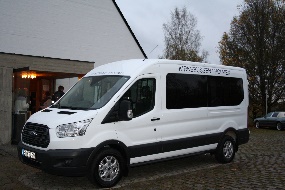 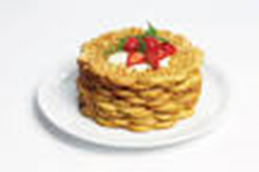 OBS: andre hentesteder må avtales i god tid på forhånd, Ring 92241681. Anders ,så ser vi hva vi kan få til.Holmen Kirkekro, Nesbruveien 55, 1396 Billingstad E-post: hm244@kirken.no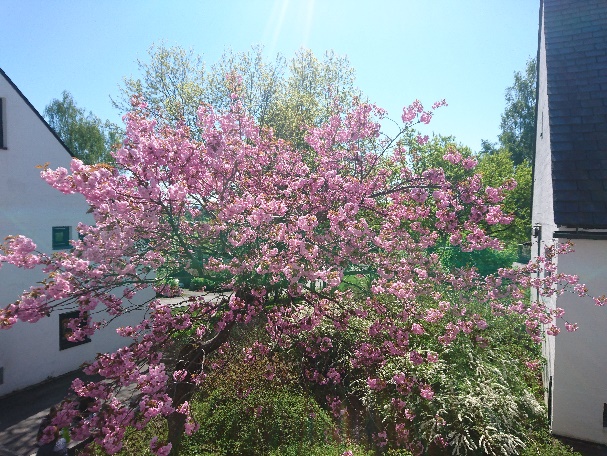 ,Foto: Norunn EdvardsenPROGRAM VÅREN 2024Holmen kirkekroHolmen kirkekro                                                   Program våren 2024Holmen kirkekro                                                           Program våren 2024TirsdagGjest Tema kl. 12.0016.JanuarSamling for frivillige i KroaFordeling av kroverter våren 2023  23. JanuarTrond MuriVandringen mot Bethlehem30.JanuarInger Sandvik Vi trimmer – Inger instruktør med humør6. FebruarIngebjørg og MarilynSynger og spiller noen av sine favoritter på samenes nasjonaldag 13. FebruarIngrid Louise HaugePå speiding i Ukraina på 1990 tallet og nå20. FebruarVinterferieÅpen kafe om ønskelig – ikke foredrag27.FebruarJens VeierstedKosthold og livsstil for en god voksenalder5.MarsHildur Horn ØienDet jeg har utrettet i politikken,og hva politikken har gjort med meg12.MarsHallvard SvaeForfatteren Jens BjørneboeTirsdagGjestTema KL. 12.0019. MarsAnne Kari JensenVarierte dikt og tekster og historiene bak 26.MarsPÅSKEFRI2.AprilTarje Falch M.Spiller trompet/kornett og forteller om  komponistene og stykkene9. April Allsang I. Eggesbø og gjest Lise Lill Helgestad  Vi synger lyse og fine vårsanger og noen salmer, Lise Lill forteller16. AprilNicklas Weiss-AndersenFremtidsfullmakt – har vi bruk for det?Juristen kommer og forteller23.AprilTurid Formoe offiserFra Mazda til FA (livsfortelling)30.AprilGunn Britt Friberg HansenKirkeåret rundt med Svein Ellingsen7.MaiAxel Hellstenius «Kvinnene på Grini»14.MaiØystein Bernhard Mobråten«Mine skulpturer og deres tilblivelse og livsfilosofien bak»21. MaiVi får besøk av  diakon JarleHistorier fra hjertet, og om kirk. arb. med mennesker med utviklingshem.28 maiGunstein Vetrhus, sogneprest kåserer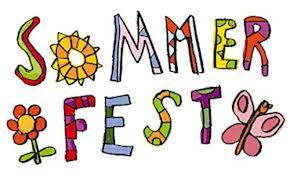 